IZBOR UČBENIKOV, DELOVNIH ZVEZKOV IN POTREBŠČIN, KI JIH ZA ŠOLSKO LETO 2022/2023 PREDLAGA STROKOVNI AKTIVTehnik varovanja1. letnik   Seznam delovnih zvezkov po izboru učiteljevSeznam učbenikov po izboru učiteljevPOTREBŠČINE po izboru učiteljev2. letnik   Seznam delovnih zvezkov po izboru učiteljev*TJA in TJN imajo dijaki od lani. 
Seznam učbenikov po izboru učiteljevPOTREBŠČINE po izboru učiteljevEKONOMSKA ŠOLA Murska Sobota Srednja šola in gimnazijaNoršinska ulica 139000 MURSKA  SOBOTA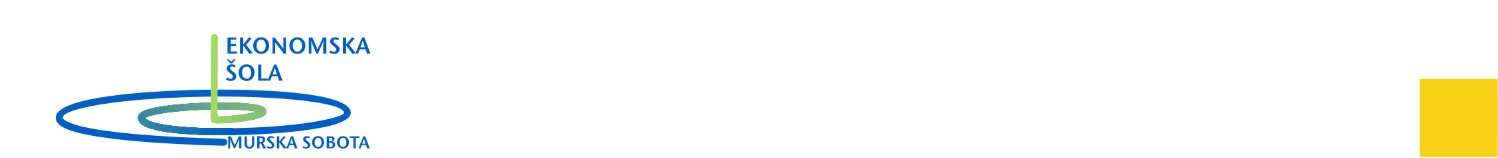 SLOD. Berc Prah, T. Slemenjak, S. Pergar: BARVE JEZIKA 1, samostojni delovni zvezek, 2 dela9789612717100ROKUS-KLETTTJA1V V. Evans, J. Dooley: ON SCREEN 3, učbenik za angleščino978141566066DZS-EPCTJA1V. Evans, J. Dooley: ON SCREEN 3, delovni zvezek za angleščino9781471566035DZS-EPCTJA2V. Evans, J. Dooley: ON SCREEN 2, učbenik za angleščino9781471566059DZS-EPCTJN1Sander et al.: ALLES STIMMT! 1, učbenik9789612712068ROKUS-KLETTTJN1Sander et al.: ALLES STIMMT! 1, delovni zvezek9789612717315ROKUS-KLETTTJN2H. Funk, C. Kuhn: STUDIO 21 A1, učbenik za nemščino9783065205269DZS-EPC,GEOprevod dr. K. Natek: ATLAS SVETA ZA OSNOVNE IN SREDNJE ŠOLE, prenova 20209789610159292MKZKEMS.Krivec, O. Kuplen: LABORATORIJSKO DELO, KEMIJA 1- interno gradivoSLOV. Matajc et al.: BERILO 1, Umetnost besede, učbenik za slovenščino-književnost9789610100058MKZMATM. Bon Klanjšček: MATEMATIKA 1, učbenik za srednje strokovne šole, prenova 20149789610205159DZSGEOM. Petek, J. Zupančič, M. Stankovič: GEOGRAFIJA, učbenik9789610155768MKZZGOM. Karlovšek, V. Robnik: ZGODOVINA ZA SREDNJE STROKOVNO IN POKLICNO TEHNIŠKO IZOBRAŽEVANJE, učbenik9789610202509DZSFIZR. Kladnik: GIBANJE, SILA, SNOV, Fizika za srednješolce 1, učbenik9788634118605DZSFIZR. Kladnik: ENERGIJA, TOPLOTA, ZVOK, SVETLOBA, Fizika za srednješolce 2, učbenik9788634114201DZSKEMB. Čeh, D. Dolenc: SNOVI, OKOLJE, PREHRANA, učbenik9789610200772DZSSTRS. Savski, J. Rozman et al.: VAROVANJE LJUDI IN PREMOŽENJA, učbenik9789619283219ZRSZVNazivPredmetZVEZEK, veliki A4, 80-listni, črtastiTJA1, TJA2, GEO, TJN1, TJN2ZVEZEK, veliki A4, 50-listni, mali karoMAT, FIZZVEZEK S TRDIMI PLATNICAMI, veliki A4, črtastiKEMOVITEK, veliki A4, plastičniSVINČNIK, trdota HBMATRAVNILO GEOTRIKOTNIKMATŠESTILOMATTEHNIČNI KALKULATOR, dvovrstičniMATSLOD. Berc Prah, T. Slemenjak, S. Pergar: BARVE JEZIKA 2, samostojni delovni zvezek, 2 dela9789612717780ROKUS-KLETTTJA1*V. Evans, J. Dooley: PRIME TIME 2, učbenik za angleščino9781471503689DZS-EPCTJA1*V. Evans, J. Dooley: PRIME TIME 2, delovni zvezek za angleščino9781471565861DZS-EPCTJA2*V. Evans, J. Dooley: PRIME TIME 1, učbenik za angleščino9781471503672DZSTJA2*V. Evans, J. Dooley: PRIME TIME 1, delovni zvezek za angleščino9781471565854DZSTJN1*I. Sander, B. Braun, M. Doubek: ALLES STIMMT! 2, učbenik9789612712754ROKUS-KLETTTJN1*I. Sander, B. Braun, M. Doubek: ALLES STIMMT! 2, delovni zvezek9789612717322ROKUS-KLETTSLOD. Pavlič et al.: BERILO 2, Umetnost besede, učbenik za slovenščino-književnost9789610105381MKZMATM. Bon Klanjšček: MATEMATIKA 2, učbenik za srednje strokovne šole, prenova 20159789610206514DZSSTRS. Trstenjak, J. Rozman: KAZNIVA DEJANJA IN KRIMINALISTIKA, učbenik9789619283257ZRSZVSTRŠalamun F., Mandelj G., Krajnc, B.: TEHNIČNO VAROVANJE, učbenik9789619283264ZRSZVSTRS. Savski, J. Rozman et al.: VAROVANJE LJUDI IN PREMOŽENJA, učbenik,9789619283219ZRSZVNazivPredmetZVEZEK, veliki A4, 50-listni, črtastiTJA1, TJA2, STRZVEZEK, veliki A4, 50-listni, mali karoMATZVEZEK, veliki A4, 80-listni, črtastiTJN1, TJN2OVITEK, veliki A4, plastičniSVINČNIK, trdota HBMATRAVNILO GEOTRIKOTNIKMATŠESTILOMATTEHNIČNI KALKULATOR, dvovrstičniMAT